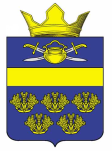 Российская ФедерацияВолгоградская областьКотельниковский муниципальный районСовет народных депутатов Верхнекурмоярского сельского поселенияРЕШЕНИЕ № 37/69от « 14» июля 2016г.                                                                    х.  ВеселыйО внесении изменений в УставВерхнекурмоярского сельского поселенияКотельниковского муниципальногорайона Волгоградской областиВ  целях  приведения  Устава  Верхнекурмоярского сельского поселения, принятого решением Совета народных депутатов  Верхнекурмоярского сельского поселения от 07  августа  2014г.  №  78/170,     в соответствии с Федеральным  законом  от 6 октября 2003 г. № 131-ФЗ «Об общих принципах организации местного самоуправления в Российской Федерации». Федерального закона от 03.11.2015 г. № 303-ФЗ «О внесении изменений в отдельные законодательные акты Российской Федерации». Федерального  закона  от  30.12.2015 г.  № 446-ФЗ  "О внесении изменений в статьи 21 и 19 Федерального закона "Об общих принципах организации законодательных (представительных) и исполнительных органов государственной власти субъектов Российской Федерации" и статью 40 Федерального закона "Об общих принципах организации местного самоуправления в Российской Федерации" и Устава Верхнекурмоярского сельского поселения Котельниковского муниципального района Волгоградской области    РЕШИЛ:           1. Внести в Устав Верхнекурмоярского сельского поселения Котельниковского муниципального района Волгоградской области принятый решением Совета народных депутатов  Верхнекурмоярского сельского поселения от 07.08.2014г № 78/170 (далее – Устав) следующие изменения и дополнения:1.1. Статью 25 Устава, определяющую гарантии, предоставляемые депутату, выборному должностному лицу местного самоуправления, осуществляющему свои полномочия на постоянной основе дополнить пунктом 3 следующего содержания:«3. Гарантии, предусмотренные пунктом 4 части первой настоящей статьи, распространяются на лиц, осуществлявших полномочия депутата, выборного должностного лица местного самоуправления на постоянной основе, и в этот период достигших пенсионного возраста или потерявших трудоспособность и не применяются в случае прекращения полномочий указанных лиц по основаниям, предусмотренным абзацем седьмым части 16 статьи 35, пунктами 2.1, 3, 6 - 9 части 6, частью 6.1 статьи 36, частью 7.1, пунктами 5 - 8 части 10, частью 10.1 статьи 40, частями 1 и 2 статьи 73  Федерального закона от 06.10.2003 г. № 131-ФЗ «Об общих принципах организации местного самоуправления в Российской Федерации»;1.2. Дополнить пункт 5 статьи 21 Устава, определяющей статус, порядок избрания и прекращение полномочий главы Верхнекурмоярского сельского поселения подпунктом 15 следующего содержания:«15) несоблюдения главой Верхнекурмоярского сельского поселения ограничений, запретов, неисполнения обязанностей, установленных Федеральным законом от 25 декабря 2008 года N 273-ФЗ "О противодействии коррупции", Федеральным законом от 3 декабря 2012 года N 230-ФЗ "О контроле за соответствием расходов лиц, замещающих государственные должности, и иных лиц их доходам", Федеральным законом от 7 мая 2013 года N 79-ФЗ "О запрете отдельным категориям лиц открывать и иметь счета (вклады), хранить наличные денежные средства и ценности в иностранных банках, расположенных за пределами территории Российской Федерации, владеть и (или) пользоваться иностранными финансовыми инструментами"».Главе Верхнекурмоярского  сельского поселения Котельниковского муниципального района Волгоградской области в порядке, установленном Федеральным законом от 21.07.2005г.  № 97-ФЗ «О государственной регистрации уставов муниципальных образований», представить настоящее решение на государственную регистрацию в течение 15 дней со дня его принятия в  Управление Министерства юстиции Российской Федерации по Волгоградской области. Главе Верхнекурмоярского сельского поселения Котельниковского муниципального района Волгоградской области обнародовать настоящее решение после его государственной регистрации.            4. Настоящее решение вступает в силу со дня официального обнародования после его государственной регистрации.Глава Верхнекурмоярского сельского поселения                                                                      А.С.Мельников